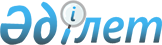 Об утверждении Правил обеспечения питанием отдельных категорий сотрудников Службы государственной охраны Республики КазахстанПриказ Начальника Службы государственной охраны Республики Казахстан от 28 февраля 2024 года № 11-40. Зарегистрирован в Министерстве юстиции Республики Казахстан 29 февраля 2024 года № 34085
      В соответствии с частью второй пункта 4 статьи 73 Закона Республики Казахстан "О специальных государственных органах Республики Казахстан", подпунктом 93-2) пункта 21 Положения о Службе государственной охраны Республики Казахстан, утвержденного Указом Президента Республики Казахстан от 4 мая 2014 года № 814, ПРИКАЗЫВАЮ:
      1. Утвердить Правила обеспечения питанием отдельных категорий сотрудников Службы государственной охраны Республики Казахстан согласно приложению к настоящему приказу. 
      2. Департаменту материально-технического обеспечения Службы государственной охраны Республики Казахстан в установленном законодательством Республики Казахстан порядке обеспечить:
      1) государственную регистрацию настоящего приказа в Министерстве юстиции Республики Казахстан;
      2) размещение настоящего приказа на интернет-ресурсе Службы государственной охраны Республики Казахстан.
      3. Контроль за исполнением настоящего приказа возложить на курирующего заместителя Начальника Службы государственной охраны Республики Казахстан.
      4. С настоящим приказом ознакомить сотрудников и военнослужащих Службы государственной охраны Республики Казахстан.
      5. Настоящий приказ вводится в действие по истечении десяти календарных дней после дня его первого официального опубликования. Правила обеспечения питанием отдельных категорий сотрудников Службы государственной охраны Республики Казахстан Глава 1. Общие положения
      1. Настоящие Правила обеспечения питанием отдельных категорий сотрудников Службы государственной охраны Республики Казахстан (далее – Правила) разработаны в соответствии с частью второй пункта 4 статьи 73 Закона Республики Казахстан "О специальных государственных органах Республики Казахстан", подпунктом 93-2) пункта 21 Положения о Службе государственной охраны Республики Казахстан, утвержденного Указом Президента Республики Казахстан от 4 мая 2014 года № 814 и определяют порядок обеспечения питанием отдельных категорий сотрудников Службы государственной охраны Республики Казахстан (далее – сотрудники).
      2. Питанием обеспечиваются сотрудники:
      1) несущие боевое дежурство и входящие в состав суточного наряда;
      2) находящиеся на казарменном положении и (или) в карантинной зоне, в том числе в периоды действий чрезвычайной ситуации или чрезвычайного положения;
      3) участвующие в учениях, а также проходящие специальные сборы (в полевых условиях);
      4) находящиеся на лечении в военно-медицинских (медицинских) подразделениях Службы государственной охраны Республики Казахстан (далее – СГО);
      5) участвующие в ликвидации последствий чрезвычайных ситуаций природного и техногенного характера, а также при проезде в зону (район) проведения операций и обратно.
      3. Сотрудники не обеспечиваются питанием в период нахождения в служебной командировке, если им возмещаются командировочные расходы.
      4. Руководитель структурного подразделения, ежедневно не позднее 13.00 часов направляет в подразделение материально-технического обеспечения, заявку на питании по форме согласно приложению 1 к настоящим Правилам сотрудников на следующие сутки (в субботу на двое последующих суток, в праздничные дни за день) с указанием количества человек и мест несения боевого дежурства, суточного наряда (караул), находящихся в карантинной зоне, проходящих специальных сборов (в полевых условиях), участвующих в учениях, ликвидации последствий чрезвычайных ситуаций природного и техногенного характера, а также при проезде в зону (район) проведения операций и обратно.
      В случаях, когда в течение месяца количество сотрудников и места несения службы остается неизменным, потребность в питание предоставляется на месяц, не позднее 1 числа предстоящего месяца. 
      Подразделение материально-технического обеспечения ежедневно не позднее 18.00 часов направлять поставщику услуг заявку на питание сотрудников на следующие сутки (в субботу на двое последующих суток, в праздничные дни за день) с указанием количества человек. Глава 2. Порядок обеспечения питанием сотрудников
      5. Обеспечение питанием сотрудников осуществляется в соответствии с нормами продовольственного пайка в пределах выделенных лимитов бюджетных средств на соответствующий период в виде готовой к употреблению пищи и напитков (завтрак, обед и ужин, а также дополнительное питание) через соответствующие пункты питания СГО (столовые, места приема пищи) или индивидуальных рационов питания.
      6. Приобретение продуктов питания, услуг по организации питания и индивидуальных рационов питания осуществляется в соответствии с законодательством Республики Казахстан о государственных закупках.
      7. Пища готовится строго по утвержденному меню-раскладка с распределением продуктов по нормам продовольственного пайка.
      8. Меню-раскладка продуктов на неделю составляется уполномоченным представителем сторонней организации, оказывающей услуги по организации питания, по согласованию с материально-техническим обеспечением и военно-медицинским (медицинским) подразделением СГО.
      В случае организации обеспечения питанием сотрудников самостоятельно, меню-раскладка продуктов составляется и подписывается ответственным сотрудником за организацию обеспечения питанием.
      Меню-раскладка продуктов составляется по каждой норме продовольственного пайка, независимо от числа сотрудников, питающихся по ней, и утверждается руководителем материально-технического обеспечения в трех экземплярах. Один экземпляр передается в финансовое подразделение, второй и третий экземпляры размещаются в обеденном и варочных залах столовой.
      9. С учетом режима службы сотрудников питание устанавливается:
      1) трехразовое – при исполнении обязанности службы сотрудниками в течение суток;
      2) двухразовое – при исполнении обязанности службы сотрудниками в пределах двенадцати часов;
      3) одноразовое – при исполнении обязанности службы сотрудниками в пределах нормальной продолжительности служебного времени (до восьми часов).
      10. При исполнении обязанности службы в ночное время, организовывается дополнительное питание для сотрудников, несущих службу в ночное время суток.
      11. Внесения изменений в утвержденную меню-раскладку продуктов осуществляется с разрешения руководителя материально-технического обеспечения, который подтверждает подписью в меню-раскладка продуктов.
      12. Для контроля процесса приготовления и качества готовой к употреблению пищи и напитков назначаются должностные лица, в том числе военно-медицинского (медицинского) подразделения СГО.
      До начала каждого приема пищи сотрудником за обеспечения питанием контролируется своевременное, полное и качественное приготовление пищи согласно меню-раскладке и исполнение договорных обязательств со стороны поставщиков данных услуг. 
      Работник военно-медицинского (медицинского) подразделения СГО проверяет качество готовой к употреблению пищи и напитков непосредственно в горячем цеху путем ее опробования, а также требования Санитарных правил "Санитарно-эпидемиологические требования к осуществлению производственного контроля", утвержденных приказом Министра здравоохранения Республики Казахстан от 7 апреля 2023 года № 62 (зарегистрирован в Реестре государственной регистрации нормативных правовых актов под № 32276) к помещениям приготовления и пункта приема пищи. 
      Результаты контроля записываются в книгу учета контроля за качеством приготовления пищи по форме согласно приложению 2 к настоящим Правилам. В этой же книге работник военно-медицинского (медицинского) подразделения СГО делает запись о качестве готовой пищи и напитков на соответствие требованиям Санитарных правил "Санитарно-эпидемиологические требования к объектам общественного питания", утвержденных приказом Министра здравоохранения Республики Казахстан от 17 февраля 2022 года № ҚР ДСМ-16 (зарегистрирован в Реестре государственной регистрации нормативных правовых актов под № 26866) (далее – Санитарные правила), после чего ответственный дежурный дает разрешение на выдачу пищи сотрудникам.
      При посещении цехов и других помещений мест приема пищи, должностные лица, проверяющие процесс обеспечения питания, соблюдают Санитарные правила.
      13. Транспортировка готовой пищи обеспечивается до места ее приема.
      14. Горячая пища к местам несения боевого дежурства, суточного наряда (караул), находящихся в карантинной зоне, проходящих специальных сборов (в полевых условиях), участвующих в учениях, ликвидации последствий чрезвычайных ситуаций природного и техногенного характера, а также при проезде в зону (район) проведения операций и обратно доставляется из столовой в термосах (таре) отвечающей Санитарным правилам. Контроль за подготовкой готовой пищи к отправке в соответствие нормам продовольственного пайка возлагается на ответственных должностных лиц, заступающих дежурным по столовой.
      15. В помещении для приема пищи оборудуется места соответствующее Санитарным правилам для приготовления (подогрева) и приема пищи сотрудниками, хранения продуктов и мытья посуды.
      16. Приготовление пищи для больных производится в столовых военно-медицинских (медицинских) подразделениях СГО. 
      В случае отсутствия столовых в военно-медицинских (медицинских) подразделениях СГО, готовая пища доставляется в военный госпиталь и лазарет с соблюдением Санитарных правил.
      17. В военно-медицинских учреждениях СГО больные зачисляются на питание в зависимости от времени их поступления:
      1) прибывшие до 08.00 часов – с завтрака;
      2) прибывшие с 08.00 до 13.00 часов – с обеда;
      3) прибывшие с 13.00 до 19.00 часов – с ужина;
      4) прибывшие с 19.00 до 24.00 часов получают разовое питание.
      Приготовление пищи производится согласно меню-раскладке продуктов, составляемой по каждой диете на неделю. Меню-раскладка продуктов в военном госпитале составляется врачом-диетологом (диетсестрой), совместно с должностными лицами, ответственными за обеспечение питанием.__________________ Заявка
на питание сотрудников Службы государственной охраны
Республики Казахстан
на "____" _____________ 20__года
      Руководитель подразделения_________________________________________________________________(должность, специальное (воинское) звание, подпись, фамилия и инициалы) КНИГА
учета контроля за качеством приготовления пищи
______________________________________________________________
(наименование подразделения)
      Повар _________________________________________подпись, фамилия, имя, отчество (при его наличии)Сотрудник ответственный за обеспечение питанием_______________________________________________подпись, фамилия, имя, отчество (при его наличии)"__" _____________ 20__ г
      Примечание:
      1. Книга учета контроля за качеством приготовления пищи предназначена для учета контроля за качеством приготовления пищи, полновесностью порций.
      2. Книга ведется в столовой.
      3. Графа 2 заполняется поваром (старшим поваром) на основании раскладки продуктов.
      4. Графы 3 - 6 заполняются поваром (старшим поваром) в присутствии дежурного по столовой после определения процента отходов и закладки продуктов в котел. Масса мяса показывается дробью: в числителе – масса мяса, в знаменателе – масса костей.
      Этими же лицами заполняются графы 7 и 8, в графе 7 записывается масса порции по первым блюдам, а по вторым блюдам – масса гарнира и соуса (через дробь) без мяса и рыбы. В графе 8 записывается фактическая масса мясных и рыбных порций.
      5. В графе 10 записываются: оценка качества пищи – "Доброкачественная" или "Недоброкачественная"; оценка санитарного состояния – "Хорошее", "Удовлетворительное" или "Неудовлетворительное".
      6. В графе 11 делается запись: "Выдачу пищи разрешаю" или "Выдачу пищи не разрешаю".
      7. В графе 12 записываются оценки вкусовых качеств пищи: "Отлично", "Хорошо", "Удовлетворительно" или "Неудовлетворительно", полновесности порций – "Порции полновесные" или "Порции неполновесные". При обнаружении неполновесных порций указываются недостающие в них продукты, с последующим восполнением порций.
      8. Записи в графах 10 - 12 подписываются должностным лицами, сделавшими эти записи.____________
					© 2012. РГП на ПХВ «Институт законодательства и правовой информации Республики Казахстан» Министерства юстиции Республики Казахстан
				
      Начальник Cлужбыгосударственной охраныРеспублики Казахстан

С. Исабеков
Приложение к приказу
от 28 февраля 2024 года № 11-40Приложение 1
к Правилам обеспечения
питанием отдельных категорий
сотрудников Службы
государственной охраны
Республики КазахстанформаРуководителю подразделения
материально-технического
обеспечения
___________________________
(специальное (воинское) звание,
должность, фамилия и инициалы)
№ п/п
Место доставки пищи
Кол-во(чел)Приложение 2
к Правилам обеспечения
питанием отдельных категорий
сотрудников Службы
государственной охраны
Республики Казахстанформа
Прием пищи
Наименование блюд по раскладке на "__" _____ 20__ г.
Заложено в котел, кг
Заложено в котел, кг
Заложено в котел, кг
Заложено в котел, кг
Фактическая масса, гр.
Фактическая масса, гр.
Фамилия повара, приготовившего пищу
Заключение врача (фельдшера) о качестве готовой пищи и санитарном состоянии столовой
Разрешение ответственного дежурного на выдачу пищи
Оценка руководителя структурного подразделения (уполномоченных должностных лиц) вкусовых качеств готовой пищи и полновесности порций
Прием пищи
Наименование блюд по раскладке на "__" _____ 20__ г.
мяса (рыбы)
картофеля
картофеля
крупы (макаронных изделий)
блюдо
Мясных (рыбных) порций
Фамилия повара, приготовившего пищу
Заключение врача (фельдшера) о качестве готовой пищи и санитарном состоянии столовой
Разрешение ответственного дежурного на выдачу пищи
Оценка руководителя структурного подразделения (уполномоченных должностных лиц) вкусовых качеств готовой пищи и полновесности порций
Прием пищи
Наименование блюд по раскладке на "__" _____ 20__ г.
мяса (рыбы)
масса
% отхода
крупы (макаронных изделий)
блюдо
Мясных (рыбных) порций
Фамилия повара, приготовившего пищу
Заключение врача (фельдшера) о качестве готовой пищи и санитарном состоянии столовой
Разрешение ответственного дежурного на выдачу пищи
Оценка руководителя структурного подразделения (уполномоченных должностных лиц) вкусовых качеств готовой пищи и полновесности порций
1
2
3
4
5
6
7
8
9
10
11
12
Завтрак
Обед
Ужин